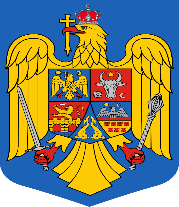 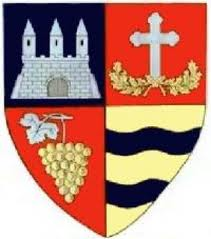     ROMÂNIA   JUDEŢUL ARAD	COMUNA PĂULIŞ	Păuliş nr. 1A tel 0257 388101 fax 0257 388456 e-mail: primariapaulis@gmail.comNr.10290 /28.12.2020MINUTAşedinţei ordinare a Consiliului Local Păuliş din data de 15.12.2020, ora 14.00Publicitatea şedinţei a fost asigurată prin publicarea pe site-ul Primăriei Comunei Păuliş a Dispoziţiei nr.229/20.12.2020 a primarului comunei Păuliş.Prezenţi: Savu Petru, Renich Laura, Sari Florin, Andrei Nelu, Cata Mihaela, Sigheti Saul, Sas Ovidiu, Grigorean Viorel, Pasăre Laura, Vuculescu Cătălin, Roman Ion, Poienar Robert şi Petruţa Viorel – consilieri locali.În cadrul şedinţei s-a dezbătut următoarea:ORDINE DE ZI– Proiect de hotărâre privind aprobarea conținutului Procesului-verbal al ședinței ordinare a Consiliului Local Păuliş din data de 18.11.2020. INIŢIATOR: PRIMAR. – 10 voturi „pentru” (Savu Petru, Renich Laura, Sari Florin, Andrei Nelu, Cata Mihaela, Sas Ovidiu, Grigorean Viorel, Pasăre Laura, Vuculescu Cătălin, Sigheti Saul – consilieri locali), 2 voturi „împotrivă” (Roman Ion şi Petruţa Viorel – consilieri locali) şi 1 vot „abţinere” (Poienar Robert). ADOPTAT. – Proiect de hotărâre privind aprobarea ordinii de zi a ședinței ordinare a Consiliului local al comunei Păuliş din data de 15.12.2020. INIȚIATOR: PRIMAR. – 13 voturi „pentru” (Savu Petru, Renich Laura, Sari Florin, Andrei Nelu, Cata Mihaela, Sas Ovidiu, Grigorean Viorel, Pasăre Laura, Vuculescu Cătălin, Roman Ion, Sigheti Saul, Petruţa Viorel şi Poienar Robert – consilieri locali). ADOPTAT. - Proiect de hotărâre privind aprobarea rectificării bugetului local al comunei Păuliş pe anul 2020. INIȚIATOR:PRIMAR. – 13 voturi „pentru” (Savu Petru, Renich Laura, Sari Florin, Andrei Nelu, Cata Mihaela, Sas Ovidiu, Grigorean Viorel, Pasăre Laura, Vuculescu Cătălin, Roman Ion, Sigheti Saul, Petruţa Viorel şi Poienar Robert – consilieri locali). ADOPTAT. - Proiect de hotărâre privind stabilirea impozitelor şi taxelor locale pe anul fiscal 2021 în comuna Păuliş. INIȚIATOR: PRIMAR. – 12 voturi „pentru” (Savu Petru, Renich Laura, Sari Florin, Cata Mihaela, Andrei Nelu, Sas Ovidiu, Grigorean Viorel, Pasăre Laura, Vuculescu Cătălin, Roman Ion, Sigheti Saul şi Poienar Robert – consilieri locali) şi 1 vot „abţinere” (Petruţa Viorel – consiier local). ADOPTAT. - Proiect de hotărâre privind completarea Programului anual al achiziţiilor publice al comunei Păuliş pe anul 2020. INIȚIATOR:PRIMAR. – 13 voturi „pentru” (Savu Petru, Renich Laura, Sari Florin, Andrei Nelu, Cata Mihaela, Sas Ovidiu, Grigorean Viorel, Pasăre Laura, Vuculescu Cătălin, Roman Ion, Sigheti Saul, Petruţa Viorel şi Poienar Robert – consilieri locali). ADOPTAT.- Proiect de hotărâre privind acordarea unui mandat special reprezentantului Consiliului Local al Comunei Păuliş în Adunarea Generală a Asociaţilor Asociației de Dezvoltare Intercomunitară de Transport Public Arad în vederea aprobării modificării Contractului de delegare a gestiunii Serviciului de transport public local nr. 750/03.12.2019 – Act adițional la Contractul nr. 704/02.12.2019, astfel cum a fost modificat prin Actele adiționale nr. 1/20.12.2019, nr. 2/21.01.2020, nr. 3/06.03.2020 și nr. 4/10.09.2020. INIȚIATOR:PRIMAR.  – 13 voturi „pentru” (Savu Petru, Renich Laura, Sari Florin, Andrei Nelu, Cata Mihaela, Sas Ovidiu, Grigorean Viorel, Pasăre Laura, Vuculescu Cătălin, Roman Ion, Sigheti Saul, Petruţa Viorel şi Poienar Robert – consilieri locali). ADOPTAT.- Proiect de hotărâre privind acordarea unui mandat reprezentantului Comunei Păuliş în Adunarea Generală a Asociaţilor pentru modificarea Actului Constitutiv și a Statutului Asociației de Dezvoltare Intercomunitară de Transport Public Arad. INIȚIATOR:PRIMAR. – 13 voturi „pentru” (Savu Petru, Renich Laura, Sari Florin, Andrei Nelu, Cata Mihaela, Sas Ovidiu, Grigorean Viorel, Pasăre Laura, Vuculescu Cătălin, Roman Ion, Sigheti Saul, Petruţa Viorel şi Poienar Robert – consilieri locali). ADOPTAT.- Proiect de hotărâre privind acordarea unui mandat special reprezentantului comunei Păuliş în Adunarea Generală a Acţionarilor la S.C. Compania de Apă Arad S.A. INIȚIATOR:PRIMAR. – 13 voturi „pentru” (Savu Petru, Renich Laura, Sari Florin, Andrei Nelu, Cata Mihaela, Sas Ovidiu, Grigorean Viorel, Pasăre Laura, Vuculescu Cătălin, Roman Ion, Sigheti Saul, Petruţa Viorel şi Poienar Robert – consilieri locali). ADOPTAT.- Proiect de hotărâre privind aprobarea Planului de amplasament şi delimitare cu propunere de dezlipire a imobilului identificat în C.F. nr.307342 Păuliş nr. cadastral 307342 în suprafaţă de 27894 mp situat în localitatea Sâmbăteni, domeniu privat al Comunei Păuliş. INIȚIATOR:PRIMAR. – 13 voturi „pentru” (Savu Petru, Renich Laura, Sari Florin, Andrei Nelu, Cata Mihaela, Sas Ovidiu, Grigorean Viorel, Pasăre Laura, Vuculescu Cătălin, Roman Ion, Sigheti Saul, Petruţa Viorel şi Poienar Robert – consilieri locali). ADOPTAT.- Proiect de hotărâre privind aprobarea indicatorilor tehnico-economici, Proiectul tehnic şi a Caietului de sarcini pentru obiectivul de investiţie „Construire capelă şi amenajări aferente” sat. Sâmbăteni, comuna Păuliş, judeţul Arad. INIȚIATOR:PRIMAR. – 11 voturi „pentru” (Savu Petru, Renich Laura, Sari Florin, Andrei Nelu, Cata Mihaela, Sas Ovidiu, Grigorean Viorel, Pasăre Laura, Vuculescu Cătălin, Roman Ion, Sigheti Saul – consilieri locali) şi 2 voturi „abţinere” (Petruţa Viorel şi Poienar Robert). ADOPTAT.- Proiect de hotărâre privind aprobarea operaţiunii de rectificare a suprafeţei imobilului înscris în C.F. nr.300193 Păuliş, de la 10.772 mp (înscrisă în cartea funciară) la 11.478 mp (suprafaţa măsurată), domeniu public al comunei Păuliş. INIȚIATOR:PRIMAR. – 13 voturi „pentru” (Savu Petru, Renich Laura, Sari Florin, Andrei Nelu, Cata Mihaela, Sas Ovidiu, Grigorean Viorel, Pasăre Laura, Vuculescu Cătălin, Roman Ion, Sigheti Saul, Petruţa Viorel şi Poienar Robert – consilieri locali). ADOPTAT.  PREŞEDINTE DE ŞEDINŢĂ,					 SECRETAR GENERAL,         SAVU PETRU							        Simona Pascu